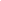 CỘNG HOÀ XÃ HỘI CHỦ NGHĨA VIỆT NAMĐộc lập - Tự do - Hạnh phúc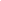 TỜ KHAI QUYẾT TOÁN THUẾ THU NHẬP CÁ NHÂN(Áp dụng cho cá nhân cư trú có thu nhập từ tiền lương, tiền công)	[01] Kỳ tính thuế: Năm ....... (từ tháng …/… đến tháng…/….)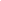 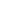 [02] Lần đầu:                                      [03] Bổ sung lần thứ: [04] Tên người nộp thuế:…………………..…………………………...................[06] Địa chỉ: …………………………………….......................................................[07] Quận/huyện: ..................... [08] Tỉnh/thành phố: ...............................................[09] Điện thoại:……………..[10] Fax:........................[11] Email: ...........................[12] Số tài khoản ngân hàng (nếu có):……………...[12a] Mở tại: ………………[13] Tên đại lý thuế (nếu có):…..……………………............................................[15] Địa chỉ: ………………………………………………………………………...[16] Quận/huyện: ...................... [17] Tỉnh/thành phố: ..............................................[18] Điện thoại: .......................  [19] Fax: ................. [20] Email: ............................[21] Hợp đồng đại lý thuế: Số: ..................................Ngày:.......................................Tôi cam đoan số liệu khai trên là đúng và chịu trách nhiệm trước pháp luật về những số liệu đã khai./. và ghi rõ họ tên.           [05] Mã số thuế:           [14] Mã số thuế:-STTChỉ tiêuChỉ tiêuChỉ tiêuMã chỉ tiêuĐơn vị tínhSố tiền/Số người1Tổng thu nhập chịu thuế (TNCT) trong kỳ [22]=[23]+[26]Tổng thu nhập chịu thuế (TNCT) trong kỳ [22]=[23]+[26]Tổng thu nhập chịu thuế (TNCT) trong kỳ [22]=[23]+[26][22]VNĐ1aTổng TNCT phát sinh tại Việt Nam Tổng TNCT phát sinh tại Việt Nam [23]VNĐ1aTrong đó:Tổng TNCT làm căn cứ tính giảm thuế[24]VNĐ1aTrong đó:Tổng TNCT được miễn giảm theo Hiệp định[25]VNĐ1bTổng TNCT phát sinh ngoài Việt NamTổng TNCT phát sinh ngoài Việt Nam[26]VNĐ2Số người phụ thuộcSố người phụ thuộcSố người phụ thuộc[27]Người3Các khoản giảm trừ [28]=[29]+[30]+[31]+[32]+[33]Các khoản giảm trừ [28]=[29]+[30]+[31]+[32]+[33]Các khoản giảm trừ [28]=[29]+[30]+[31]+[32]+[33][28]VNĐ3aCho bản thân cá nhânCho bản thân cá nhân[29]VNĐ3bCho những người phụ thuộc được giảm trừCho những người phụ thuộc được giảm trừ[30]VNĐ3cTừ thiện, nhân đạo, khuyến họcTừ thiện, nhân đạo, khuyến học[31]VNĐ3dCác khoản đóng bảo hiểm được trừCác khoản đóng bảo hiểm được trừ[32]VNĐ3eKhoản đóng quỹ hưu trí tự nguyện được trừKhoản đóng quỹ hưu trí tự nguyện được trừ[33]VNĐ4Tổng thu nhập tính thuế [34]=[22]-[25]-[28]Tổng thu nhập tính thuế [34]=[22]-[25]-[28]Tổng thu nhập tính thuế [34]=[22]-[25]-[28][34]VNĐ5Tổng số thuế thu nhập cá nhân (TNCN) phát sinh trong kỳTổng số thuế thu nhập cá nhân (TNCN) phát sinh trong kỳTổng số thuế thu nhập cá nhân (TNCN) phát sinh trong kỳ[35]VNĐ6Tổng số thuế đã tạm nộp, đã khấu trừ, đã nộp trong kỳ  [36]=[37]+[38]+[39] + [40]Tổng số thuế đã tạm nộp, đã khấu trừ, đã nộp trong kỳ  [36]=[37]+[38]+[39] + [40]Tổng số thuế đã tạm nộp, đã khấu trừ, đã nộp trong kỳ  [36]=[37]+[38]+[39] + [40][36]VNĐ6aĐã khấu trừĐã khấu trừ[37]VNĐ6bĐã tạm nộpĐã tạm nộp[38]VNĐ6cĐã nộp ở nước ngoài được giảm trừ (nếu có)Đã nộp ở nước ngoài được giảm trừ (nếu có)[39]VNĐ6dĐã khấu trừ hoặc tạm nộp trùng do quyết toán vắt nămĐã khấu trừ hoặc tạm nộp trùng do quyết toán vắt năm[40]VNĐ7Tổng số thuế TNCN được giảm trong kỳ [41]=[42]+[43]Tổng số thuế TNCN được giảm trong kỳ [41]=[42]+[43]Tổng số thuế TNCN được giảm trong kỳ [41]=[42]+[43][41]VNĐ7aTổng số thuế TNCN được giảm do làm việc trong khu kinh tếTổng số thuế TNCN được giảm do làm việc trong khu kinh tế[42]VNĐ7bTổng số thuế TNCN được giảm khác Tổng số thuế TNCN được giảm khác [43]VNĐ8Tổng số thuế còn phải nộp trong kỳ [44]=[35]-[36]-[41] >= 0Tổng số thuế còn phải nộp trong kỳ [44]=[35]-[36]-[41] >= 0Tổng số thuế còn phải nộp trong kỳ [44]=[35]-[36]-[41] >= 0[44]VNĐ9Tổng số thuế nộp thừa trong kỳ[45] = [35]-[36]-[41] < 0Tổng số thuế nộp thừa trong kỳ[45] = [35]-[36]-[41] < 0Tổng số thuế nộp thừa trong kỳ[45] = [35]-[36]-[41] < 0[45]VNĐ9aTổng số thuế đề nghị hoàn trả [46]=[47]+[48]Tổng số thuế đề nghị hoàn trả [46]=[47]+[48][46]VNĐ9aTrong đó:Số thuế hoàn trả vào tài khoản người nộp thuế[47]VNĐ9aTrong đó:Số thuế bù trừ cho khoản phải nộp Ngân sách nhà nước khác[48]VNĐ9bTổng số thuế bù trừ cho các phát sinh của kỳ sau [49]=[45]-[46]Tổng số thuế bù trừ cho các phát sinh của kỳ sau [49]=[45]-[46][49]VNĐNHÂN VIÊN ĐẠI LÝ THUẾHọ và tên: …………………..Chứng chỉ hành nghề số:........